FY 2019 – 21st Century Community Learning Centers Continuing ApplicationPrograms Details PageFunding DisclaimerThe Grantee acknowledges and agrees that the Arizona Department of Education’s award and/or payment of funds under this agreement is contingent upon ADE receiving funds from Federal, State, or other funding sources to support the grant. Notwithstanding any other provisions of this agreement, in the event that ADE funding is reduced or rescinded by Federal, State, or other funding sources, ADE may immediately reduce the amount of funds awarded or terminate this agreement by written notice to the Grantee.FFATA & GSA VERIFICATION1. The district/organization has submitted OR will be submitting the annual General Statement of Assurance.	Yes or No2. The district/organization information on the GME Entity Information page has been reviewed and verified that it matches the information found at https://sam.gov Yes or No 	If no, provide current information:3. I understand that if I do not update ADE with my organization's current SAM.gov information, including CCR expiration, that funding for my organization can be placed on hold.	Yes or No4. Please provide a concise description of your project in one to two paragraphs:PROGRAM INFORMATION / INSTRUCTIONYear 1 of the 21st CCLC Grant is competitive and Years 2-5 are Continuing based on maintaining program eligibility requirements outlined in the Continuing Application.If anticipated federal funding is decreased, a proportional decrease may be made to all awardees.All funding is contingent upon receipt of federal funds.21st CCLC Continuing Important Dates and Deadlines for FY19-- Project Start Date: July 1, 2018-- Project End Date: June 30, 2019-- ORIGINAL Application Submission Deadline: June 8, 2018-- Revision Submission Deadline: June 1, 2019-- Reimbursement Request Deadline: All Reimbursement Requests must be submitted and approved PRIOR to June 21, 2019 (Reimbursement Request deadlines will be set, as applicable, based on ADE/ADOA)	NOTE: With or without a program deadline for reimbursement request submission, ALL Reimbursement Requests must be submitted and approved PRIOR to the project end date. Reimbursement Request deadlines will be set, as applicable, based on ADE/ADOA Accounting requirements for fiscal year and/or project end dates-- Completion Report Due Date: September 30, 2019CONTACT INFORMATIONGeneral Information and Contact Information1. Name of Contact at your organization who should receive all 21st CCLC updates from ADE and can forward information to the appropriate people within their organization:2. Title:3. Street Address:4. P.O. Box:5. City:6. State:7. Zip Code:8. Phone Number:9. Email Address: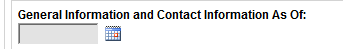 General Information and Contact Information As Of: Select “as of” date for current General and Contact Information on original application. CHANGES in contact information must be made via a Revision to the funding application and a new “as of” date for the new contact information must be selected.Site Contact Information10. Site Name:11. Name of Site Principal:12. Name(s) of Site Coordinator(s):13. Street Address:14. P.O. Box:15. City:16. State:17. Zip Code:18. Phone Number:19. Email Address: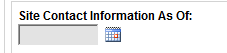 Site Contact Information As Of: Select “as of” date for current Site Contact Information on original application. CHANGES in contact information must be made via a Revision to the funding application and a new “as of” date for the new contact information must be selected.By checking this box, the Lead LEA/Fiscal Agent agrees it has reviewed and updated the contact information above.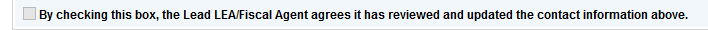 PROGRAM NARRATIVE QUESTIONSProgram Plan20. Describe the minor changes in the 21st CCLC program for the upcoming year (all changes must be pre-approved by your assigned education program specialist). If there are no changes then type in the box below, “No changes” and continue to question 21.21. During the PROGRAM YEAR (Summer 2017 – Spring 2018), how many LITERACY classes were offered in the 21st CCLC program?22. During the PROGRAM YEAR (Summer 2017 – Spring 2018), how many STEM classes were offered in the 21st CCLC program?23. During the PROGRAM YEAR (Summer 2017 – Spring 2018), how many ENRICHMENT classes were offered in the 21st CCLC program?24. What is your student regular attendee goal as outlined in your originally approved application?25. During the PROGRAM YEAR, how many student regular attendees attended the 21st CCLCprogram?26. During the PROGRAM YEAR, how many students attended the 21st CCLC program less than 30 days?27. What is your hours per week student services goal as outlined in your originally approved application?28. During the PROGRAM YEAR, how many hours per week were students served in the 21st CCLC program?29. What is your days per week student services goal as outlined in your originally approved application?30. During the PROGRAM YEAR, how many days per week were students served in the 21st CCLC program?31. What is your annual total number of days goal as outlined in your originally approved application?32. How many days was your site open in the PROGRAM YEAR (Summer 2017 – Spring 2018)?33. During the PROGRAM YEAR, how many weeks were students served in the 21st CCLC program?34.  What is your adult family members goal as outlined in your originally approved application?35. During the PROGRAM YEAR, how many adult family members of 21st CCLC students participated in family engagement opportunities sponsored by the 21st CCLC program that can be linked to their child(ren)'s academic achievement?36. Family Engagement services are intended to involve adult family members of 21st CCLC student participants in ongoing activities that will have an impact on their children’s academic success. Please provide 1-2 paragraphs describing your site’s family engagement activities.Collaboration37. Do you have any changes to your 21st CCLC Collaboration Plan? Yes or No38. If applicable, describe minor changes requested:39. Describe how 21st CCLC grant activities collaborated with other federal, state or local community programs in the PROGRAM YEAR:40. Was there an advisory group for the 21st CCLC program in the PROGRAM YEAR? Yes or No41. If yes, briefly explain the role of the group and how often the group met:42. If no, please provide explanation:43. Describe communication between the 21st CCLC program staff and the school day classroom teacher. Include how this communication met the needs of students at risk of educational failure during the PROGRAM YEAR:Adequacy of Resources44. During the PROGRAM YEAR, describe the fiscal management of this grant at BOTH the district and site level:45. Describe the involvement of school administration in managing the grant at this site during the PROGRAM YEAR.46. Describe how staff was recruited and retained in the 21st CCLC program during the PROGRAM YEAR:Evaluation Plan47. During the PROGRAM YEAR, describe what type of evaluation activities occurred to strengthen the program. Include how staff improved and strengthened the individual student's out-of-school time instruction based on data gathered throughout the year. Identify methods and assessment tools used.48. During the PROGRAM YEAR, describe how evaluation results were communicated to all stakeholders and community members:49. If evaluations results were not communicated to community members and stakeholders, please provide an explanation.50. Identify the lead person(s) for the 21st CCLC evaluation process by name and job title. Include any qualifications and responsibilities this person(s) had to lead the evaluation process. (An external evaluator is not required, however should be listed here if one is used.)Professional Development51. Please list the names of the Professional Development Opportunities attended by your principal that had an impact on your 21st CCLC program:52. Please list the names of the Professional Development Opportunities attended by your site coordinator that had an impact on your 21st CCLC program:53. Explain in 1-2 paragraphs how your school’s 21st CCLC program was impacted/enhanced by the professional development attended: